Honorables congresistas ROY LEONARDO BARRERAS MONTEALEGRE Presidente Senado de la República DAVID RICARDO RACERO MAYORCA Presidente Cámara de Representantes CiudadREF: informe de conciliación al Proyecto de Acto Legislativo No. 033 de 2022 Senado – 002 de 2022 Cámara. “Por medio del cual se modifica el artículo 49 de la Constitución Política de Colombia, se regulariza el cannabis de uso adulto y se dictan otras disposiciones. – Primera Vuelta.Respetados Presidentes: En atención a lo dispuesto por el artículo 161 de la Constitución Política y los artículos 186, 187 y 188 de la Ley 5 de 1992 y la honrosa designación que nos hicieran las Mesas Directivas de ambas células legislativas como integrantes de la Comisión Accidental de Conciliación, de manera atenta, nos permitimos rendir informe de conciliación sobre el Proyecto de Acto Legislativo de la referencia bajo los siguientes términos: Para cumplir con nuestro cometido, procedimos a realizar un estudio comparativo de los textos aprobados en las respectivas cámaras con el fin de analizar su contenido y encontrar las discrepancias entre los dos textos, a partir de lo cual proponemos un texto que supera las divergencias entre las dos corporaciones. Proyecto de Acto Legislativo No. 033 de 2022 Senado – 002 de 2022 Cámara. “Por medio del cual se modifica el artículo 49 de la Constitución Política de Colombia, se regulariza el cannabis de uso adulto y se dictan otras disposiciones. – Primera Vuelta, presentó modificaciones a lo largo de su trámite legislativo, razón por la cual, el texto aprobado en la plenaria del Senado de la República difiere del texto aprobado en la plenaria de la Cámara de Representantes. Teniendo en cuenta lo anterior, se hace necesaria su conciliación a fin de que, una vez se surta el trámite de discusión y votación del presente informe, se proceda a su aprobación en primera vuelta del presente Acto Legislativo.Para facilitar la discusión, a continuación, se presenta un cuadro comparativo de los textos aprobados de manera diferente por las respectivas plenarias, indicando el texto que se propone adoptar:TABLA DE ARTÍCULOS CONCILIADOSDel Representante y la Senadora, 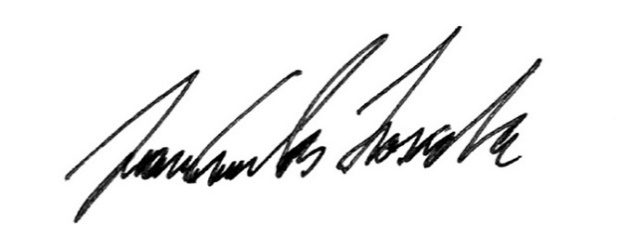 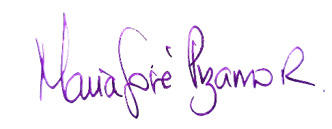 JUAN CARLOS LOZADA VARGAS	MARÍA JOSÉ PIZARRO RODRÍGUEZ Representante a la Cámara		Senadora de la República TEXTO CONCILIADO DEL PROYECTO DE ACTO LEGISLATIVO No. 033 de 2022 SENADO – 002 de 2022 CÁMARA. PRIMERA VUELTA“Por medio del cual se modifica el artículo 49 de la Constitución Política de Colombia, se regulariza el cannabis de uso adulto y se dictan otras disposiciones.”  El Congreso de ColombiaDECRETA:ARTÍCULO 1º. El artículo 49 de la Constitución Política quedará así:ARTÍCULO 49o. La atención de la salud y el saneamiento ambiental son servicios públicos a cargo del Estado. Se garantiza a todas las personas el acceso a los servicios de promoción, protección y recuperación de la salud.Corresponde al Estado organizar, dirigir y reglamentar la prestación de servicios de salud a los habitantes y de saneamiento ambiental conforme a los principios de eficiencia, universalidad y solidaridad. También, establecer las políticas para la prestación de servicios de salud por entidades privadas, y ejercer su vigilancia y control. Así mismo, establecer las competencias de la Nación, las entidades territoriales y los particulares y determinar los aportes a su cargo en los términos y condiciones señalados en la ley.Los servicios de salud se organizarán en forma descentralizada, por niveles de atención y con participación de la comunidad.La ley señalará los términos en los cuales la atención básica para todos los habitantes será gratuita y obligatoria.Toda persona tiene el deber de procurar el cuidado integral de su salud y de su comunidad.El porte y consumo de sustancias psicoactivas no reguladas está prohibido, salvo prescripción médica. Con fines preventivos y rehabilitadores la ley establecerá medidas y tratamientos de orden pedagógico, profiláctico o terapéutico para toda la población y en especial a las personas que consuman sustancias estupefacientes o sicotrópicas. El sometimiento a esas medidas y tratamientos requieren el consentimiento informado del consumidor. La prohibición prevista en el inciso anterior no aplicará para el porte, producción, distribución, venta y consumo del cannabis y sus derivados por parte de mayores de edad. Tampoco aplicará para ninguna de estas sustancias cuando su destinación sea para usos científicos o de investigación, siempre y cuando cuente con las licencias otorgadas por la autoridad competente. La ley restringirá el consumo y comercialización de cannabis o sus derivados en entornos escolares y reglamentará el porte y consumo de cannabis y sus derivados en espacios públicos, recreativos, en espacios privados y públicos abiertos al público, comunes, zonas comunes, en establecimientos carcelarios y de rehabilitación, entre otros. Así mismo, el Estado atenderá con un enfoque de derechos humanos a toda la población con una relación problemática con sustancias psicoactivas y a su familia y/o redes de apoyo, garantizando su tratamiento y rehabilitación; y así prevenir comportamientos que afecten el cuidado integral de la salud de las personas y, por consiguiente, de la comunidad, y desarrollará de manera permanente campañas de prevención del consumo de sustancias psicoactivas y sus efectos nocivos , así como estrategias de reducción de riesgos y daños en favor de los consumidores que tienen relación problemática o dependiente con sustancias psicoactivas.El Estado incorporará en el Sistema Educativo, en su diferentes formas, modalidades y niveles, la educación sobre la prevención en el consumo de drogas o sustancias estupefacientes y sus efectos nocivos. Las entidades que conformas en sistema General de Seguridad Social en Salud y sus prestadores garantizarán la aplicación e incorporación de lo establecido en este artículo de forma obligatoria.ARTÍCULO 2°. TRANSITORIO. El Gobierno Nacional tendrá un plazo de seis (6) meses, contados a partir de la promulgación del presente Acto Legislativo, para formular, divulgar e implementar una política pública estricta e integral en torno a la prevención y atención del consumo del cannabis y sus derivados. Dicha política deberá estar acompañada con una estrategia educativa nacional integral que tenga como objetivo la prevención del consumo de dichas sustancias. Parágrafo. Tratándose de pueblos indígenas, el Gobierno Nacional deberá agotar la consulta previa, para emitir un decreto para su reglamentación y garantizará la interculturalidad como elemento esencial del derecho fundamental a la salud para el fortalecimiento efectivo de los saberes, prácticas culturales, formas tradicionales y complementarias afines a la diversidad étnica. ARTÍCULO 3°. TRANSITORIO. El Gobierno Nacional tendrá un plazo de doce (12) meses contados a partir de la promulgación del presente Acto Legislativo, para formular, divulgar e implementar una política pública, encaminada en la prevención y tratamiento de enfermedades y condiciones fisiológicas y psicológicas derivadas del consumo crónico y dependiente de cannabis en adultos. ARTÍCULO 4°. Modifíquese el artículo 287 de la Constitución Política, el cual quedará así:Artículo 287. Las entidades territoriales gozan de autonomía para la gestión de sus intereses, y dentro de los límites de la Constitución y la ley. En tal virtud tendrán los siguientes derechos:1. Gobernarse por autoridades propias.2. Ejercer las competencias que les correspondan.3. Administrar los recursos y establecer los tributos necesarios para el cumplimiento de sus funciones.4. Participar en las rentas nacionales.5. Establecer, recaudar y administrar tributos a favor del respectivo orden municipal, distrital o departamental, por las distintas actividades relativas a la distribución o venta de cannabis para uso de adultos, de acuerdo a la ley.ARTÍCULO 5. Modifíquese el artículo 317 de la Constitución Política, el cual quedará así:Artículo 317. Solo los municipios podrán gravar la propiedad inmueble. Lo anterior no obsta para que otras entidades impongan contribución de valorización. La ley destinará un porcentaje de estos tributos, que no podrá exceder del promedio de las sobretasas existentes, a las entidades encargadas del manejo y conservación del ambiente y de los recursos naturales renovables, de acuerdo con los planes de desarrollo de los municipios del área de su jurisdicción.La ley regulará los impuestos que decreten los municipios y distritos a su favor, previa aprobación de los concejos, por el uso de inmuebles en actividades relativas al cannabis de uso para adultos. Estos impuestos tendrán como destinación los sistemas de salud y educación, y el sector agricultura.ARTÍCULO 6. TRANSITORIO. El Congreso de la República expedirá la ley que reglamenta y autoriza a las entidades territoriales la imposición de los tributos señalados en el presente Acto Legislativo, dentro de los doce (12) meses siguientes a su entrada en vigencia.ARTÍCULO 7°. VIGENCIA. El presente Acto Legislativo rige a partir de su promulgación. El artículo 1 entrará en vigencia seis (6) meses después de la promulgación de este acto legislativo.CONCILIADORESDel Representante y la Senadora, 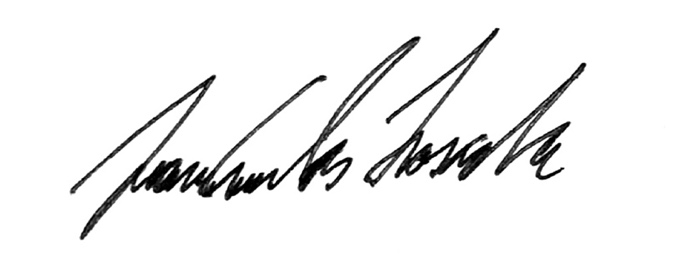 JUAN CARLOS LOZADA VARGAS	MARÍA JOSÉ PIZARRO RODRÍGUEZ Representante a la Cámara		Senadora de la República TEXTO APROBADO EN CÁMARATEXTO APROBADO EN SENADOTEXTO CONCILIADOARTÍCULO 1º. El artículo 49 de la Constitución Política quedará así: ARTÍCULO 49o. La atención de la salud y el saneamiento ambiental son servicios públicos a cargo del Estado. Se garantiza a todas las personas el acceso a los servicios de promoción, protección y recuperación de la salud.Corresponde al Estado organizar, dirigir y reglamentar la prestación de servicios de salud a los habitantes y de saneamiento ambiental conforme a los principios de eficiencia, universalidad y solidaridad. También, establecer las políticas para la prestación de servicios de salud por entidades privadas, y ejercer su vigilancia y control. Así mismo, establecer las competencias de la Nación, las entidades territoriales y los particulares y determinar los aportes a su cargo en los términos y condiciones señalados en la ley.Los servicios de salud se organizarán en forma descentralizada, por niveles de atención y con participación de la comunidad.La ley señalará los términos en los cuales la atención básica para todos los habitantes será gratuita y obligatoria.Toda persona tiene el deber de procurar el cuidado integral de su salud y de su comunidad.El porte y consumo de sustancias psicoactivas no reguladas está prohibido, salvo prescripción médica. Con fines preventivos y rehabilitadores la ley establecerá medidas y tratamientos de orden pedagógico, profiláctico o terapéutico para toda la población y en especial a las personas que consuman sustancias estupefacientes o sicotrópicas. El sometimiento a esas medidas y tratamientos requieren el consentimiento informado del consumidor. La prohibición prevista en el inciso anterior no aplicará para el porte, producción, distribución, venta y consumo del cannabis y sus derivados por parte de mayores de edad. Tampoco aplicará para ninguna de estas sustancias cuando su destinación sea para usos científicos o de investigación, siempre y cuando cuente con las licencias otorgadas por la autoridad competente. La ley restringirá el consumo y comercialización de cannabis o sus derivados en entornos escolares y reglamentará el porte y consumo de cannabis y sus derivados en espacios públicos, recreativos, en espacios privados y públicos abiertos al público, comunes, zonas comunes, en establecimientos carcelarios y de rehabilitación, entre otros. Así mismo, el Estado atenderá con un enfoque de derechos humanos a toda la población con una relación problemática con sustancias psicoactivas y a su familia y/o redes de apoyo, garantizando su tratamiento y rehabilitación; y así prevenir comportamientos que afecten el cuidado integral de la salud de las personas y, por consiguiente, de la comunidad, y desarrollará de manera permanente campañas de prevención del consumo de sustancias psicoactivas y sus efectos nocivos , así como estrategias de reducción de riesgos y daños en favor de los consumidores que tienen relación problemática o dependiente con sustancias psicoactivas. El Estado incorporará en el Sistema Educativo, en su diferentes formas, modalidades y niveles, la educación sobre la prevención en el consumo de drogas o sustancias estupefacientes y sus efectos nocivos. Las entidades que conformas en sistema General de Seguridad Social en Salud y sus prestadores garantizarán la aplicación e incorporación de lo establecido en este artículo de forma obligatoria.ARTÍCULO 1º. El artículo 49 de la Constitución Política quedará así: ARTÍCULO 49o. La atención de la salud y el saneamiento ambiental son servicios públicos a cargo del Estado. Se garantiza a todas las personas el acceso a los servicios de promoción, protección y recuperación de la salud.Corresponde al Estado organizar, dirigir y reglamentar la prestación de servicios de salud a los habitantes y de saneamiento ambiental conforme a los principios de eficiencia, universalidad y solidaridad. También, establecer las políticas para la prestación de servicios de salud por entidades privadas, y ejercer su vigilancia y control. Así mismo, establecer las competencias de la Nación, las entidades territoriales y los particulares y determinar los aportes a su cargo en los términos y condiciones señalados en la ley.Los servicios de salud se organizarán en forma descentralizada, por niveles de atención y con participación de la comunidad.La ley señalará los términos en los cuales la atención básica para todos los habitantes será gratuita y obligatoria.Toda persona tiene el deber de procurar el cuidado integral de su salud y de su comunidad.El porte y el consumo de sustancias psicoactivas no reguladas está prohibido, salvo con fines médicos y científicos. La prohibición prevista en el inciso anterior no aplicará para el porte y consumo del cannabis y sus derivados por parte de mayores de edad. Además, se permitirá la producción, distribución y venta de cannabis con fines de uso adulto por parte de mayores de edad, siempre que se cuente con las licencias otorgadas por la autoridad competente. El Estado garantizará la implementación de rutas de atención integral en salud alineadas con la evidencia científica para el consumo de sustancias psicoactivas y salud mental a quienes manifiesten la necesidad de tratamiento médico por el consumo de cannabis y sus derivados.Con fines preventivos y rehabilitadores la ley establecerá medidas y tratamientos de orden pedagógico, profiláctico o terapéutico para toda la población y en especial a las personas que consuman sustancias psicoactivas. El sometimiento a esas medidas y tratamientos requiere el consentimiento informado del consumidor.Así mismo, el Estado atenderá con un enfoque de Derechos Humanos y un enfoque de salud pública a toda la población con una relación problemática con sustancias psicoactivas y a su familia y/o redes de apoyo, garantizando su tratamiento y rehabilitación; y así prevenir comportamientos que afecten el cuidado integral de la salud de las personas y, por consiguiente, de la comunidad, y desarrollará en forma permanente campañas de prevención del consumo de sustancias psicoactivas y sus efectos nocivos, así como estrategias de reducción de riesgos y daño en favor de los consumidores que tienen relación problemática o dependiente con sustancias psicoactivas.El Estado incorporará en el Sistema Educativo, en sus diferentes formas, modalidades y niveles, la educación sobre la prevención en el consumo de drogas o sustancias psicoactivas y sus efectos nocivos. Las entidades que conforman el Sistema General de Seguridad Social en Salud y sus prestadores garantizarán la aplicación e incorporación de lo establecido en este artículo de forma obligatoria.Se acoge el texto de Cámara, que incluye algunas restricciones sobre el alcance del presente Acto Legislativo. ARTÍCULO 2°. TRANSITORIO.El Gobierno Nacional tendrá un plazo de seis (6) meses, contados a partir de la promulgación del presente Acto Legislativo, para formular, divulgar e implementar una política pública estricta e integral en torno a la prevención y atención del consumo del cannabis y sus derivados. Dicha política deberá estar acompañada con una estrategia educativa nacional integral que tenga como objetivo la prevención del consumo de dichas sustancias. ARTÍCULO 2°. TRANSITORIO. El Gobierno Nacional tendrá un plazo de seis (6) meses, contados a partir de la promulgación del presente Acto Legislativo, para formular, divulgar e implementar una política pública estricta e integral en torno a la prevención y atención del consumo del cannabis y sus derivados. Dicha política deberá estar acompañada con una estrategia educativa nacional integral que tenga como objetivo la prevención del consumo de dichas sustancias. Parágrafo. Tratándose de pueblos indígenas, el Gobierno Nacional deberá agotar la consulta previa, para emitir un decreto para su reglamentación y garantizará la interculturalidad como elemento esencial del derecho fundamental a la salud para el fortalecimiento efectivo de los saberes, prácticas culturales, formas tradicionales y complementarias afines a la diversidad étnica. Se acoge el texto de Senado, por una disposición sobre los pueblos indígenas.ARTÍCULO 3°. TRANSITORIO. El Gobierno Nacional tendrá un plazo de 12 meses contados a partir de la promulgación del presente Acto Legislativo para formular, divulgar e implementar una política pública encaminada en la prevención y tratamiento de enfermedades y condiciones fisiológicas y psicológicas derivadas del consumo crónico y dependiente de cannabis en adultos. ARTÍCULO 3°. TRANSITORIO. El Gobierno Nacional tendrá un plazo de doce (12) meses contados a partir de la promulgación del presente Acto Legislativo, para formular, divulgar e implementar una política pública, encaminada en la prevención y tratamiento de enfermedades y condiciones fisiológicas y psicológicas derivadas del consumo crónico y dependiente de cannabis en adultos. No hay diferencias entre los textos aprobados por las cámaras.ARTÍCULO 4°. Modifíquese el artículo 287 de la Constitución Política, el cual quedará así:Artículo 287. Las entidades territoriales gozan de autonomía para la gestión de sus intereses, y dentro de los límites de la Constitución y la ley. En tal virtud tendrán los siguientes derechos:1. Gobernarse por autoridades propias.2. Ejercer las competencias que les correspondan.3. Administrar los recursos y establecer los tributos necesarios para el cumplimiento de sus funciones.4. Participar en las rentas nacionales.5. Establecer, recaudar y administrar tributos a favor del respectivo orden municipal, distrital o departamental, por las distintas actividades relativas a la distribución o venta de cannabis para uso de adultos, de acuerdo a la ley.ARTÍCULO 4°. Modifíquese el artículo 287 de la Constitución Política, el cual quedará así:Artículo 287. Las entidades territoriales gozan de autonomía para la gestión de sus intereses, y dentro de los límites de la Constitución y la ley. En tal virtud tendrán los siguientes derechos:1. Gobernarse por autoridades propias.2. Ejercer las competencias que les correspondan.3. Administrar los recursos y establecer los tributos necesarios para el cumplimiento de sus funciones.4. Participar en las rentas nacionales.5. Establecer, recaudar y administrar tributos a favor del respectivo orden municipal, distrital o departamental, por las distintas actividades relativas a la distribución o venta de cannabis para uso de adultos, de acuerdo a la ley.No hay diferencias entre los textos aprobados por las cámaras.ARTÍCULO 5. Modifíquese el artículo 317 de la Constitución Política, el cual quedará así:Artículo 317°. Solo los municipios podrán gravar la propiedad inmueble. Lo anterior no obsta para que otras entidades impongan contribución de valorización.La ley destinará un porcentaje de estos tributos, que no podrá exceder del promedio de las sobretasas existentes, a las entidades encargadas del manejo y conservación del ambiente y de los recursos naturales renovables, de acuerdo con los planes de desarrollo de los municipios del área de su jurisdicción.La Ley Regulará los impuestos que decreten los municipios y distritos a su favor, previa aprobación de los concejos, por le uso de inmuebles en actividades relativas al cannabis de uso para adultos. Estos impuestos tendrán como destinación los sistemas de salud, educación y el sector agricultura. ARTÍCULO 5. Modifíquese el artículo 317 de la Constitución Política, el cual quedará así:Artículo 317. Solo los municipios podrán gravar la propiedad inmueble. Lo anterior no obsta para que otras entidades impongan contribución de valorización. La ley destinará un porcentaje de estos tributos, que no podrá exceder del promedio de las sobretasas existentes, a las entidades encargadas del manejo y conservación del ambiente y de los recursos naturales renovables, de acuerdo con los planes de desarrollo de los municipios del área de su jurisdicción.La ley regulará los impuestos que decreten los municipios y distritos a su favor, previa aprobación de los concejos, por el uso de inmuebles en actividades relativas al cannabis de uso para adultos. Estos impuestos tendrán como destinación los sistemas de salud y educación, y el sector agricultura.No hay diferencias entre los textos aprobados por las cámaras.ARTÍCULO 6. TRANSITORIO.  El Congreso de la República expedirá la Ley que reglamenta y autoriza a las entidades territoriales la imposición de los tributos señalados en el presente Acto Legislativo dentro de los doce (12) meses siguientes a su entrada en vigencia. ARTÍCULO 6. TRANSITORIO. El Congreso de la República expedirá la ley que reglamenta y autoriza a las entidades territoriales la imposición de los tributos señalados en el presente Acto Legislativo, dentro de los doce (12) meses siguientes a su entrada en vigencia.No hay diferencias entre los textos aprobados por las cámaras.ARTÍCULO 7°. VIGENCIA. El presente Acto Legislativo rige a partir de su promulgación. El artículo 1 entrará en vigencia doce (12) meses después de la promulgación de este acto legislativo.ARTÍCULO 7°. VIGENCIA. El presente Acto Legislativo rige a partir de su promulgación. El artículo 1 entrará en vigencia seis (6) meses después de la promulgación de este acto legislativo.Se acoge el texto de Cámara